Запрос о предоставлении ценовой информациив целях анализа рынка1.Заказчик - государственное бюджетное учреждение социального обслуживания  Владимирской области «Селивановский комплексный центр социального обслуживания населения», находящийся по адресу«602332, Владимирская область, п. Красная Горбатка, ул. Красноармейская, д.  8-в»,- проводит запрос ценовой информации в целях анализа рынка, получения информации о рыночных ценах товаров (работ, услуг) и определения наименьшей цены предложения с намерением заключить договор с Участником процедуры, предложившим такую наименьшую цену, и приглашает юридических лиц и индивидуальных предпринимателей (далее — Участники) подавать свои предложения о цене товара (работы, услуги): на поставку спецодежды и спецобуви для нужд ГБУСО ВО «Селивановский комплексный центр социального обслуживания населения». Количество, требования к качеству, функциональным характеристикам (потребительским свойствам) представлены в  Приложении № 1 к Запросу о предоставлении ценовой информации в целях анализа рынка.2. Цена должна включать в себя стоимость товара (работы, услуги), все налоги и другие обязательные платежи, стоимость всех сопутствующих услуг, в том числе транспортные расходы, погрузку на транспортное средство, страхование, сборку, оформление сертификатов, паспортов и иные расходы Участника, а также все скидки, предлагаемые Участником. Цена не должна превышать 8100,00 (восемь тысяч сто) рублей.3. Доставка товара осуществляется силами и за счет средств УчастникаПредполагаемые сроки заключения договора: октябрь 2019 года.Предполагаемые сроки поставки товара: с момента заключения договора в течение 30 дней  по  заявке Заказчика, разовая поставка всего объема.4. Порядок оплаты: в течение  15 (пятнадцати) дней с даты подписания обеими сторонами товарно-транспортных накладных, счетов-фактур. 5. Предложение должно быть оформлено по форме, приведенной в Приложении № 2 к настоящему запросу о предоставлении ценовой информации.Предложение должно быть подписано лицом имеющим право, в соответствии с законодательством Российской Федерации, действовать от лица Участника без доверенности или надлежащим образом, уполномоченным им лицом на основании доверенности (далее — Уполномоченное лицо). В последнем случае оригинал доверенности прикладывается к предложению. Предложение также должно быть скреплено печатью Участника (при наличии).6. Из ответа на запрос должны однозначно определяться цена единицы услугии общая цена договора на условиях, указанных в запросе, срок действия предлагаемой цены.7. Предложение должно быть подано Участником 
в форме электронного документа на электронную площадку «VladZakupki» (адрес сайта в сети Интернет: http://vladzakupki.ru). При подаче заявки Участник обязан указать номер извещения в форме, приведенной в Приложении № 2 к настоящему запросу о предоставлении ценовой информации.            Срок подачи ценовой информации:   с 02.10.2019 г. 14 .00 мин.До 07.09.2019 г.11 ч. 00 мин.8. Данная процедура запроса предоставления ценовой информации не является торгами. Заказчик проводит указанную процедуру в целях анализа рынка, получения информации о рыночных ценах услуги и определения наименьшей цены предложения с намерением заключить договор с Участником, предложившим такую наименьшую цену. Вместе с тем Заказчик оставляет за собой право не заключать договор с таким Участником, если предлагаемая им цена будетпревышать цены (цену), сложившиеся нарынке идентичных услуг.             Ответственный: (Ф.И.О.) тел. 8(49236) 2-15-09 Студентова Светлана АлексеевнаПриложения:Договор на поставку товаров  (Приложение № 1)Форма Предложения (Приложение № 2).С уважением,Приложение № 1 к запросуДоговорна поставку товаров № ________г. Красная Горбатка                                                                                          «___» октября 2019 г. Государственное бюджетное учреждение социального обслуживания Владимирской области «Селивановский комплексный центр социального обслуживания населения», далее именуемый «Заказчик», в лице директора Седловой Аллы Николаевны, действующего на основании и в соответствии с Уставом, с одной стороны, и _________________,  далее именуемое  «Поставщик», в лице _________________, действующей на основании Устава, именуемый в дальнейшем «Поставщик», с другой стороны, вместе именуемые «Стороны», с соблюдением требований статьи 3.6. Федерального закона от 18.07.2011 № 223-ФЗ «О закупках товаров, работ, услуг отдельными видами юридических лиц» и раздела 6 Положения о закупках, утвержденного приказом Департамента социальной защиты населения администрации Владимирской области 20.12.2018 года № 507, в соответствии с протоколом итогов анализа рынка от «__» октября 2019 года № __________, заключили настоящий Договор, далее по тексту – Договор, о нижеследующемПредмет Договора.1.1. В целях обеспечения нужд Заказчика Поставщик обязуется в соответствии с требованиями и условиями настоящего Договора поставить и передать Заказчику спецодежды и спецобуви (далее по тексту – Товар) в соответствии со Спецификацией (Приложение № 1 к Договору) и календарным планом (Приложение № 2 к Договору), являющимися неотъемлемой частью настоящего Договора.1.2. Заказчик обязуется принять и оплатить Товар в сроки, в порядке и на условиях, оговоренных в настоящем Договоре.2. Цена Договора и порядок расчетов.2.1. Цена Договора составляет _________________ (_______________) рублей и включает НДС/без учета НДС.2.1.1. При этом цены за единицу измерения каждой позиции Товара устанавливаются согласно Приложению № 1.2.2. Источник финансирования: внебюджетные средства.2.3. Все расчеты по Договору производятся в рублях. Оплата Товара осуществляется Заказчиком по безналичному расчету путем перечисления Заказчиком денежных средств на расчетный счет Поставщика не позднее чем в течение 15-ти дней  с даты подписания обеими сторонами товарно-транспортных накладных, счетов-фактур. Счет-фактура должна содержать обязательные сведения, установленные Налоговым кодексом РФ и иными нормативными правовыми актами РФ.2.4. Цена Договора является твердой и определяется на весь срок исполнения Договора.Цена Товара включает в себя все установленные законодательством налоги и сборы, а также все расходы и издержки Поставщика, связанные с исполнением Договора (такие как хранение, перевозка, доставка, страхование Товара, погрузочно-разгрузочные и другое).3. Качество, ассортимент и упаковка поставляемого Товара.3.1. Поставщик гарантирует качество и безопасность поставляемого Товара в соответствии с действующими государственными стандартами, техническими условиями и требованиями, утвержденными на данный вид Товара с предоставлением сертификатов, ветеринарных свидетельств обязательных для данного вида Товаров в соответствии с законодательством Российской Федерации.3.2. Товар должен отвечать требованиям качества, безопасности жизни и здоровья, а также иным требованиям сертификации, безопасности (санитарным нормам и правилам, государственным стандартам и т.п.), и требованиям, указанным в Приложении №  к Договору («Спецификация»). Поставляемые продукты питания принимаются при наличии документов, удостоверяющих их качество и безопасность, документов с указанием даты выработки, сроков годности и условий хранения продукции. 4. Порядок, сроки и условия поставки Товара.4.1. Поставка Товара осуществляется транспортом Поставщика.4.2. Датой поставки Товара считается дата подписания Заказчиком товарно-транспортных накладных на поставленную продукцию, которая подписывается сторонами в день поставки Товара. При этом подписание товарно-транспортной накладной Товара свидетельствует о переходе права собственности на поставляемый Товар, но не означает отсутствие у Заказчика претензий по качеству полученного Товара. 5. Порядок приемки поставляемого Товара.5.1. Заказчик обязуется осуществить с участием Поставщика приемку Товара (осмотр, проверку и принятие) в сроки и время, установленные в Заявке Заказчика.5.2. Со стороны Заказчика приемку Товара будут осуществлять представитель Заказчика, действующий на основании соответствующего документа (доверенности, приказа, должностной инструкции и т.д.).5.3. Приемка Товара по количеству, ассортименту производится в момент поставки партии Товара и оформляется подписанием товарно-транспортных накладных в день поставки Товара. 6. Права и обязанности сторон.6.1. Поставщик обязан:6.1.1. Поставить Заказчику Товар надлежащего качества и в надлежащей упаковке в соответствии с требованиями настоящего договора.6.1.2. Передать Заказчику Товар свободным от прав третьих лиц.6.2. Поставщик вправе:6.2.1. Требовать обеспечения своевременной приемки поставленного Товара и подписания приемосдаточных документов на условиях, установленных настоящим Договором.6.3. Заказчик обязан:6.3.1. Обеспечить своевременную приемку поставленного Товара и подписание приемосдаточных документов на условиях, установленных настоящим Договором.6.3.2. Произвести оплату Товара на условиях, предусмотренных настоящим Договором.6.4. Заказчик вправе:6.4.1. Требовать передачи Товара Поставщиком в сроки и на условиях, установленных настоящим Договором.6.4.2. Уведомлять Поставщика о выявленных недостатках при приемке, хранении Товара либо при наступлении гарантийных случаев.7. Разрешение споров.7.1. Любой спор, разногласие, требование или претензия, возникающие при исполнении настоящего Договора разрешаются Сторонами путем ведения переговоров или в претензионном порядке.7.2. В том случае, если претензия не была удовлетворена и соглашение по спорным вопросам Сторонами не достигнуто, спор передается на рассмотрение в Арбитражный суд Владимирской области в соответствии с действующим законодательством РФ.8. Изменение Договора.8.1. Изменение существенных условий Договора при его исполнении не допускается, за исключением их изменения по соглашению сторон в следующих случаях:1) при снижении цены Договора без изменения предусмотренных Договором количества Товара, объема работы или услуги, качества поставляемого Товара, выполняемой работы, оказываемой услуги и иных условий Договора;2) если по предложению Заказчика увеличиваются предусмотренные Договором количество Товара, объем работы или услуги не более чем на десять процентов или уменьшаются предусмотренные Договором количество поставляемого Товара, объем выполняемой работы или оказываемой услуги не более чем на десять процентов. При этом по соглашению сторон допускается изменение, с учетом положений бюджетного законодательства Российской Федерации, цены Договора пропорционально дополнительному количеству Товара исходя из установленной в Договоре цены единицы Товара, работы или услуги, но не более чем на десять процентов цены Договора. При уменьшении предусмотренного Договором количества Товара, объема работы или услуги стороны Договора обязаны уменьшить цену Договора исходя из цены единицы Товара, указанной в Приложение № 1 к настоящему Договора.8.2. При исполнении Контракта по согласованию Заказчика с Поставщиком (подрядчиком, исполнителем) допускается поставка Товара качество, технические и функциональные характеристики (потребительские свойства) которых являются улучшенными по сравнению с качеством и соответствующими техническими и функциональными характеристиками, указанными в Договоре. 9. Заключительные положения9.1. Настоящий Договор вступает в силу с момента его подписания обеими Сторонами и действует вплоть до исполнения Сторонами всех своих обязательств. Договор составлен в двух экземплярах, имеющих одинаковую юридическую силу, по одному для каждой из Сторон.9.2. Стороны Договора не имеют права передавать свои права и обязательства по Договору третьим лицам.9.3. При исполнении настоящего договора не допускается перемена Поставщика.9.4. Любые изменения и дополнения к настоящему Договору должны быть оформлены Сторонами в письменном виде, подписаны уполномоченными на то лицами и скреплены печатями (при наличии печати).        9.5.  С момента заключения Договора Поставщик обязан:- обеспечить постоянно действующую работу собственных средств связи (телефон, факс, электронная почта), указанных в разделе «Поставщик» параграфа 10 настоящего Договора;- ежедневную проверку почты приходящей на Почтовый адрес, указанный в разделе «Поставщик» параграфа 10 настоящего Договора.  9.6. Заявка на поставку товара,  направляется Поставщику с использованием факсимильной связи или по электронной почте,  по реквизитам Поставщика, указанным в разделе «Поставщик» параграфа 10 настоящего договора.  Заявка,  направленная Поставщику с использованием средств связи (факс, электронная почта),  имеет для сторон одинаковую юридическую силу.   9.7. Стороны договорились, что письменные обращения Заказчика (заявки, письма, претензии и т.д.) считаются полученными Поставщиком по истечению 1 дня с момента отправления их Заказчиком по реквизитам, указанным в разделе «Поставщик» параграфа 10 настоящего Договора.9.8. Перечень приложений к Договору:	- Приложение № 1- Приложение № 210. Юридические адреса, реквизиты и подписи сторонПриложение № 1
к Договору 
№ ___ от «____» сентября  2019  г.СпецификацияПоставщик обязуется по заданию Заказчика поставить следующий Товар, и передать в установленные сроки Заказчику:Заказчик _________________                                                            Поставщик ______________ М. П.							М.П.                                                    Приложение № 2 к Договоруот «__» сентября  2019 г. № ___КАЛЕНДАРНЫЙ ПЛАНвыполнения поставки по ДоговоруЗаказчик _______________                                                                                                     Поставщик ______________М.п.											м.п.Приложение №2 к запросуФорма предложения:Заполняется на бланке участника.  Руководителю Заказчика___________________________(наименование заказчика)Извещение №_______________(обязательное поле для заполнения) Компания (Наименование и почтовый адрес) предлагает   следующие цены на товар, предполагаемый (ую) Вами для закупки:_____________________(сумма прописью) руб.Цена запрашиваемой  услуги включает в себя все налоги и другие обязательные платежи, стоимость всех сопутствующих услуг, в том числе транспортные расходы, страхование, оформление сертификатов, паспортов и т.д., а также все скидки, предлагаемые Участником.Цены действительны до «____»________ 20___г.В случае если наше ценовое предложение будет признано лучшим, согласны поставить товар в указанные Вами сроки.Подпись ________________			(Ф.И.О. директора)М.П.Контакты:Должность, ФИОТел. рабочий, мобильныйEmail:               директор                                                                                                        Седлова А.Н.ЗаказчикПоставщикгосударственное бюджетное учреждение социального обслуживания Владимирской области «Селивановский комплексный центр обслуживания населения»Юридический адрес: 602332 Владимирская область, Селивановский район, п. Красная Горбатка, ул. Красноармейская, 8-вТелефон: 8-49236-2-29-70; 2-20-43; 2-16-38Факс: 8-49236-2-29-70Электронная почта    seliv_cso@uszn.avo.ruОГРН 1033303002501ИНН 3322011394 КПП 332201001ОКПО 70959661УФК по Владимирской области (ГБУСОВО «Селивановский КЦСОН»)Лицевой счет 20286Х13750Расчетный счет 40601810000081000001КБК 00000000000000000510Банк: Отделение Владимир г. ВладимирБИК 041708001от имени Заказчика:
Директор    
   ________________________/А.Н. Седлова/М.П.от имени Поставщика:                             _________  /_______/
М.П.№Наименование Товара, ОКПД2Ед. изм.КоличествоЦена за ед. изм.,руб.Общая стоимость,руб.Требования к качеству, функциональным характеристикам (потребительские свойства) Товара1Сапоги зимние15.20.11.123пара1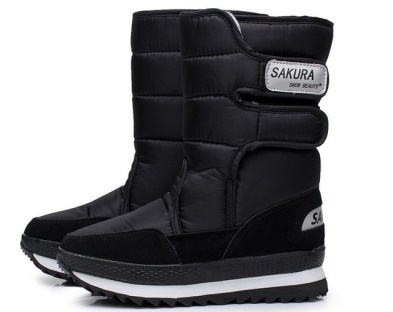 утепленные "Дутики" на искусственном меху, размер 392Костюм повара женский14.12.21.120Шт.4состоит из куртки  брюк, цвет  белый , ткань бязь, 100% х/б. Куртка с нагрудным накладным карманом, свободного кроя. Брюки с поясом на резинке.Размер 60/164 – 2 шт., 64/164 – 2 шт.3Куртка зимняя женская14.12.30.122Шт.3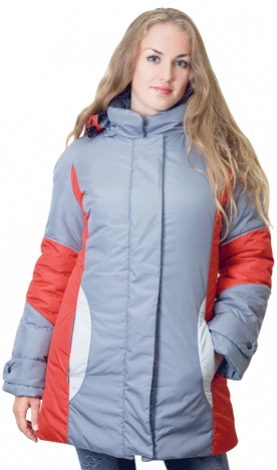 Куртка с застёжкой на молнию, удлинённая, карманами в шве релефов на молнии, с широким воротником стойка, съёмным капюшоном. Регулировка ширины по низу рукава патой на кнопке. Размер 46 – 1 шт., 48 – 1 шт., 54 – 1 шт.Итого:№п/пНаименование ТовараСрок поставки ТовараТребования к размерам и упаковке ТовараМесто и условия поставки Товара1Сапоги зимниеС момента заключения договора в течение 30 дней  по  заявке Заказчика, разовая поставка всего объема.Товар упаковывается в тару, обеспечивающую его сохранность при транспортировке и храненииДоставка товара до склада Заказчика по адресу: п. Красная Горбатка, ул. 1-я Заводская, д. 3 а  осуществляется транспортом Поставщика. Разгрузка на склад осуществляется силами и средствами Поставщика.2Костюм повара женскийС момента заключения договора в течение 30 дней  по  заявке Заказчика, разовая поставка всего объема.Товар упаковывается в тару, обеспечивающую его сохранность при транспортировке и храненииДоставка товара до склада Заказчика по адресу: п. Красная Горбатка, ул. 1-я Заводская, д. 3 а  осуществляется транспортом Поставщика. Разгрузка на склад осуществляется силами и средствами Поставщика.3Куртка зимняя женскаяС момента заключения договора в течение 30 дней  по  заявке Заказчика, разовая поставка всего объема.Товар упаковывается в тару, обеспечивающую его сохранность при транспортировке и храненииДоставка товара до склада Заказчика по адресу: п. Красная Горбатка, ул. 1-я Заводская, д. 3 а  осуществляется транспортом Поставщика. Разгрузка на склад осуществляется силами и средствами Поставщика.